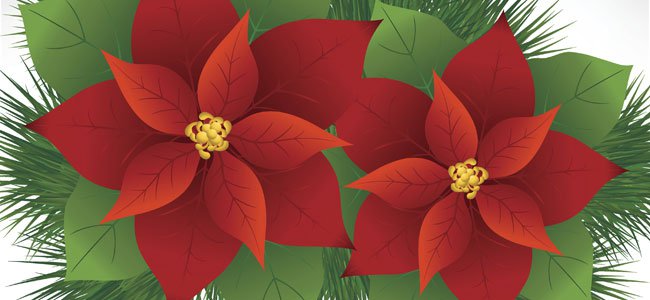 Cuenta una leyenda que hace mucho, mucho tiempo, en un pequeño pueblo de México, todos los habitantes se reunían en la iglesia cada año durante el nacimiento de Jesús para dejarle algún regalo.A Pablo le encantaba aquella tradición. Todos los años veía llegar a muchas personas desde muy lejos con regalos hermosos: cestas de fruta, ropa, algún juguete... Pero según pasaban los años, Pablo se ponía más y más triste. Él sólo veía como todos iban y depositaban sus regalos pero él no tenía nada que regalar, él era muy pobre y eso lo hacía sentir mal.(made him feel bad)Pablo quiso esconderse para evitar que otro miraran que no tenía nada que dar, fue y se escondió en un rincón de la iglesia y comenzó a llorar, pero pronto de sus lágrimas que habían caído (had fallen) al suelo, comenzó a brotar una hermosa flor con pétalos rojos. Pablo comprendió que aquella flor era un regalo de Dios, para que Pablo se la regalara al niño Jesús. Contento fue y deposito aquella flor juntos con los demás regalos, pero manteniendo el secreto que había nacido (was born) de sus lágrimas.El resto de personas, al ver aquella planta tan bonita, decidieron llevar una idéntica cada año. Ese gesto, poco a poco, se convirtió en una tradición, y hoy en todos los hogares, una bella flor de Pascua deslumbra a todos con sus intensas hojas rojas. Preguntas: answer in EnglishWhat happened in this story? We know that Pablo doesn’t feel good about himself, but why? What did Pablo do to try to avoid the situation he didn’t want to be in?Highlite (or underline/circle) the preterite and imperfect verbs to differentiate them. Include a key here:         Preterite              imperfect In the first paragraph, why is the verb “reunían” used instead of “reunieron”? (what does it imply?)In the third paragraph: “Contento fue” what does this mean? Is it the verb ser in the preterite or ir in the preterite? Why do you think that? 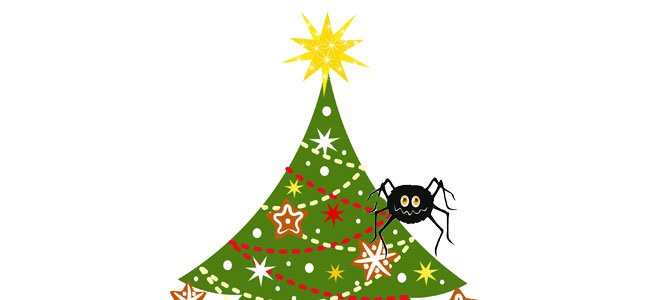 Cuenta la leyenda que un día estaban los ciudadanos limpiando sus casas el 24 de diciembre, pensando en recibir con nuevas energías la llegada de las fiestas.En una de las tantas casas de Alemania vivía una familia de arañas. Como toda la gente estaba ordenando sus casas, las arañas debían ir de un lado a otro intentando no ser descubiertas. Observaron entonces una familia que ponía un árbol decorado con muchas *esferas de colores, allí querían poner su nueva casa.Cuando la familia se fue a dormir las arañas bajaron a ver qué era ese árbol de Navidad tan bonito, pero empezaron a jugar y se olvidaron de sus telarañas. Papá Noel llegó y vio a las arañas jugando y se divirtió mucho, pero no podía dejarlas allí, la familia se pondría muy triste si encontraba todas esas telarañas en su bonito árbol.Entonces Papá Noel les preguntó si de verdad querían vivir en ese árbol y ante la respuesta positiva de las arañas, *sopló para convertirlos en adornos que se convirtieron en uno de los accesorios típicos de los adornos navideños del árbol.Hoy en día hay numerosos tipos de adornos navideños, y cada uno de ellos tiene un estilo diferente. Sin embargo la leyenda cuenta que todos los adornos nacieron de esta misma situación en la que Papá Noel eligió que las arañas se convirtieran en esferas y estrellas, mientras que las telarañas se convirtieron en los *espumillones que hoy solemos usar para decorar el árbol de Navidad.Vocab: soplar=to blow, esferas: christmas ornaments, espumillones: tinsels, telearanas: spiderwebsPreguntas: Answer in English. What is this story about? What “history” is it telling us? What was happening when Santa walked in the house? What did the spiders turn in to? What about the webs? Highlite (or underline/circle) the preterite and imperfect verbs to differentiate them. Include a key here:         Preterite              imperfect 